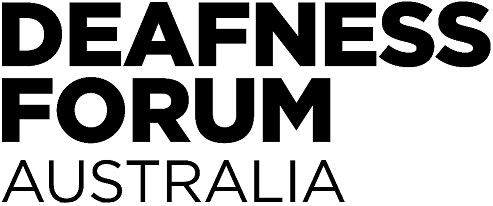 APPOINTMENT OF PROXYby a Member of Deafness Forum Australiafor the 2022 ANNUAL GENERAL MEETINGStep 1 My proxyMy name and if applicable, organisation:As a financial member of Deafness Forum of Australia and entitled to vote at this AGM, I appoint as my proxy:A. Chair If you choose the Chair of the meeting, there is nothing to tick or enter - go straight to Step 2 ORB. Another person who will be present at the AGMMy proxy’s full name:Their address:Step 2 AUTHORISATIONMy name:Address:Date:Step 3 OPTIONAL VOTING DIRECTIONS TO YOUR PROXYComplete this section if you wish your proxy to vote in a particular way. If you do not mark any of the boxes, your proxy can vote as they choose. Mark X to indicate your directions to the proxy.Step 4 LODGE YOUR PROXYThanks very much. We will check the register to ensure that your proxy vote is recorded in the correct membership category.Kindly return this completed form by email by the end of 28 November 2022 to the company secretary at Deafness Forum of Australia: info@deafnessforum.org.auForAgainstApprove the Minutes of the previous Annual General Meeting. Approve the annual report that includes the auditor’s report letter and financial statement for 2020-21 financial year.Appoint and pay a recommended auditor for next financial year.Confirm appointment of directors.